Arrow leadership programme 17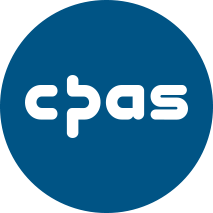 Application FormFebruary 2022 – November 2023Your Name: Your Name: Your Name: Your Name: Your Name: Your Name: IntroductionThank you for considering the Arrow Leadership Programme. Space on each programme is limited to 24 participants. Please note that we anticipate that the vast majority of people applying will be suitable. However, there are certain criteria we use to select participants to ensure a good balance in the group (for example, we are looking for a group across the target age range). Therefore, the application form does not in any way guarantee acceptance onto the programme.The application form can seem rather daunting, but please don’t be put off. The requested information helps us to make a prayerful and considered decision. Please complete it thoughtfully and carefully. Rushed or scant applications rarely do the applicant any favours. When completing the form, where a word limit is not specified please keep your answers concise to between 200-350 words. If for reasons of physical or other disability (e.g. dyslexia) you need to complement your written application with additional material please enclose either a video or MP3 (maximum ten minutes) or a PowerPoint presentation (maximum twelve slides) addressing the questions on pages 6-9. Please complete and return the form before or by the deadline as applications must be received by 6 December 2021. A discernment group considers applications for programme 17 and we may contact you for an online conversation after that day. All applicants will be informed of the panel’s decision by early February 2022. If you require any assistance please contact Matt Hustwayte (Arrow Programme Manager) T: 0300 123 0780 E: arrow@cpas.org.uk.Be assured that throughout the process we are praying for each applicant.Application Process Key DatesChecklistIntroductionThank you for considering the Arrow Leadership Programme. Space on each programme is limited to 24 participants. Please note that we anticipate that the vast majority of people applying will be suitable. However, there are certain criteria we use to select participants to ensure a good balance in the group (for example, we are looking for a group across the target age range). Therefore, the application form does not in any way guarantee acceptance onto the programme.The application form can seem rather daunting, but please don’t be put off. The requested information helps us to make a prayerful and considered decision. Please complete it thoughtfully and carefully. Rushed or scant applications rarely do the applicant any favours. When completing the form, where a word limit is not specified please keep your answers concise to between 200-350 words. If for reasons of physical or other disability (e.g. dyslexia) you need to complement your written application with additional material please enclose either a video or MP3 (maximum ten minutes) or a PowerPoint presentation (maximum twelve slides) addressing the questions on pages 6-9. Please complete and return the form before or by the deadline as applications must be received by 6 December 2021. A discernment group considers applications for programme 17 and we may contact you for an online conversation after that day. All applicants will be informed of the panel’s decision by early February 2022. If you require any assistance please contact Matt Hustwayte (Arrow Programme Manager) T: 0300 123 0780 E: arrow@cpas.org.uk.Be assured that throughout the process we are praying for each applicant.Application Process Key DatesChecklistIntroductionThank you for considering the Arrow Leadership Programme. Space on each programme is limited to 24 participants. Please note that we anticipate that the vast majority of people applying will be suitable. However, there are certain criteria we use to select participants to ensure a good balance in the group (for example, we are looking for a group across the target age range). Therefore, the application form does not in any way guarantee acceptance onto the programme.The application form can seem rather daunting, but please don’t be put off. The requested information helps us to make a prayerful and considered decision. Please complete it thoughtfully and carefully. Rushed or scant applications rarely do the applicant any favours. When completing the form, where a word limit is not specified please keep your answers concise to between 200-350 words. If for reasons of physical or other disability (e.g. dyslexia) you need to complement your written application with additional material please enclose either a video or MP3 (maximum ten minutes) or a PowerPoint presentation (maximum twelve slides) addressing the questions on pages 6-9. Please complete and return the form before or by the deadline as applications must be received by 6 December 2021. A discernment group considers applications for programme 17 and we may contact you for an online conversation after that day. All applicants will be informed of the panel’s decision by early February 2022. If you require any assistance please contact Matt Hustwayte (Arrow Programme Manager) T: 0300 123 0780 E: arrow@cpas.org.uk.Be assured that throughout the process we are praying for each applicant.Application Process Key DatesChecklistIntroductionThank you for considering the Arrow Leadership Programme. Space on each programme is limited to 24 participants. Please note that we anticipate that the vast majority of people applying will be suitable. However, there are certain criteria we use to select participants to ensure a good balance in the group (for example, we are looking for a group across the target age range). Therefore, the application form does not in any way guarantee acceptance onto the programme.The application form can seem rather daunting, but please don’t be put off. The requested information helps us to make a prayerful and considered decision. Please complete it thoughtfully and carefully. Rushed or scant applications rarely do the applicant any favours. When completing the form, where a word limit is not specified please keep your answers concise to between 200-350 words. If for reasons of physical or other disability (e.g. dyslexia) you need to complement your written application with additional material please enclose either a video or MP3 (maximum ten minutes) or a PowerPoint presentation (maximum twelve slides) addressing the questions on pages 6-9. Please complete and return the form before or by the deadline as applications must be received by 6 December 2021. A discernment group considers applications for programme 17 and we may contact you for an online conversation after that day. All applicants will be informed of the panel’s decision by early February 2022. If you require any assistance please contact Matt Hustwayte (Arrow Programme Manager) T: 0300 123 0780 E: arrow@cpas.org.uk.Be assured that throughout the process we are praying for each applicant.Application Process Key DatesChecklistIntroductionThank you for considering the Arrow Leadership Programme. Space on each programme is limited to 24 participants. Please note that we anticipate that the vast majority of people applying will be suitable. However, there are certain criteria we use to select participants to ensure a good balance in the group (for example, we are looking for a group across the target age range). Therefore, the application form does not in any way guarantee acceptance onto the programme.The application form can seem rather daunting, but please don’t be put off. The requested information helps us to make a prayerful and considered decision. Please complete it thoughtfully and carefully. Rushed or scant applications rarely do the applicant any favours. When completing the form, where a word limit is not specified please keep your answers concise to between 200-350 words. If for reasons of physical or other disability (e.g. dyslexia) you need to complement your written application with additional material please enclose either a video or MP3 (maximum ten minutes) or a PowerPoint presentation (maximum twelve slides) addressing the questions on pages 6-9. Please complete and return the form before or by the deadline as applications must be received by 6 December 2021. A discernment group considers applications for programme 17 and we may contact you for an online conversation after that day. All applicants will be informed of the panel’s decision by early February 2022. If you require any assistance please contact Matt Hustwayte (Arrow Programme Manager) T: 0300 123 0780 E: arrow@cpas.org.uk.Be assured that throughout the process we are praying for each applicant.Application Process Key DatesChecklistIntroductionThank you for considering the Arrow Leadership Programme. Space on each programme is limited to 24 participants. Please note that we anticipate that the vast majority of people applying will be suitable. However, there are certain criteria we use to select participants to ensure a good balance in the group (for example, we are looking for a group across the target age range). Therefore, the application form does not in any way guarantee acceptance onto the programme.The application form can seem rather daunting, but please don’t be put off. The requested information helps us to make a prayerful and considered decision. Please complete it thoughtfully and carefully. Rushed or scant applications rarely do the applicant any favours. When completing the form, where a word limit is not specified please keep your answers concise to between 200-350 words. If for reasons of physical or other disability (e.g. dyslexia) you need to complement your written application with additional material please enclose either a video or MP3 (maximum ten minutes) or a PowerPoint presentation (maximum twelve slides) addressing the questions on pages 6-9. Please complete and return the form before or by the deadline as applications must be received by 6 December 2021. A discernment group considers applications for programme 17 and we may contact you for an online conversation after that day. All applicants will be informed of the panel’s decision by early February 2022. If you require any assistance please contact Matt Hustwayte (Arrow Programme Manager) T: 0300 123 0780 E: arrow@cpas.org.uk.Be assured that throughout the process we are praying for each applicant.Application Process Key DatesChecklistI’ve completed the whole form.I’ve completed the whole form.I’ve completed the whole form.I’ve completed the whole form.I’ve completed the whole form.I’ve given each referee all information needed to complete the reference.I’ve given each referee all information needed to complete the reference.I’ve given each referee all information needed to complete the reference.I’ve given each referee all information needed to complete the reference.I’ve given each referee all information needed to complete the reference.I’ve emailed or included a photograph.I’ve emailed or included a photograph.I’ve emailed or included a photograph.I’ve emailed or included a photograph.I’ve emailed or included a photograph.I’ve typed my name on the cover page (page 1).I’ve typed my name on the cover page (page 1).I’ve typed my name on the cover page (page 1).I’ve typed my name on the cover page (page 1).I’ve typed my name on the cover page (page 1).I’ve identified someone to support me through the Arrow programme (a friend or spouse).I’ve identified someone to support me through the Arrow programme (a friend or spouse).I’ve identified someone to support me through the Arrow programme (a friend or spouse).I’ve identified someone to support me through the Arrow programme (a friend or spouse).I’ve identified someone to support me through the Arrow programme (a friend or spouse).Please complete this form in Word, typing your answers. Please do not use UPPER CASE.Please complete this form in Word, typing your answers. Please do not use UPPER CASE.Please complete this form in Word, typing your answers. Please do not use UPPER CASE.Please complete this form in Word, typing your answers. Please do not use UPPER CASE.Please complete this form in Word, typing your answers. Please do not use UPPER CASE.Please complete this form in Word, typing your answers. Please do not use UPPER CASE.General InformationGeneral InformationGeneral InformationGeneral InformationGeneral InformationPersonal DetailsPersonal DetailsPersonal DetailsPersonal DetailsPersonal DetailsSurnameSurnameAgeFirst name(s)First name(s)Date of birthTitleTitleGenderName for badgeName for badgeMarital statusChurch attendedChurch attendedContact DetailsContact DetailsContact DetailsContact DetailsContact DetailsContact DetailsContact DetailsContact DetailsContact DetailsAddressAddressEmailEmailMobileWork telephoneWork telephoneHome telephoneYour supporter* through the programme (*a Christian close friend, if single, or your spouse)Your supporter* through the programme (*a Christian close friend, if single, or your spouse)Your supporter* through the programme (*a Christian close friend, if single, or your spouse)Your supporter* through the programme (*a Christian close friend, if single, or your spouse)Your supporter* through the programme (*a Christian close friend, if single, or your spouse)Your supporter* through the programme (*a Christian close friend, if single, or your spouse)Your supporter* through the programme (*a Christian close friend, if single, or your spouse)Your supporter* through the programme (*a Christian close friend, if single, or your spouse)Your supporter* through the programme (*a Christian close friend, if single, or your spouse)NameNameTitleEmailEmailOccupationIf you have childrenIf you have childrenIf you have childrenIf you have childrenIf you have childrenIf you have childrenIf you have childrenIf you have childrenIf you have childrenNameAgeDate of birthNameAgeDate of birthNameAgeDate of birthNameAgeDate of birthNameAgeDate of birthPlease list any disabilities and food allergies/intolerancesPlease list any disabilities and food allergies/intolerancesPlease list any disabilities and food allergies/intolerancesPlease list any disabilities and food allergies/intolerancesPlease list any disabilities and food allergies/intolerancesPlease list any disabilities and food allergies/intolerancesPlease list any disabilities and food allergies/intolerancesPlease list any disabilities and food allergies/intolerancesPlease list any disabilities and food allergies/intolerancesCurrent EmploymentCurrent EmploymentJob titleCurrent employerHow long in this position?Name of home church (for those in para-church ministries)Using bullet points, list the main focus areas of your work.Using bullet points, list the main focus areas of your work.Using bullet points, list the main focus areas of your work.Using bullet points, list the main focus areas of your work.Using bullet points, list the main focus areas of your work.Using bullet points, list the main focus areas of your work.Denomination?Where are you professionally? Please indicateWhere are you professionally? Please indicateWhere are you professionally? Please indicateAre you ordained? Yes No Started a new role Settled in my current role  Thinking of moving on to a new role About to start a new role      Start date and role:   Started a new role Settled in my current role  Thinking of moving on to a new role About to start a new role      Start date and role:   Started a new role Settled in my current role  Thinking of moving on to a new role About to start a new role      Start date and role:  Are you currently under investigation/discipline by your church, denomination or civil authorities?Are you currently under investigation/discipline by your church, denomination or civil authorities?Are you currently under investigation/discipline by your church, denomination or civil authorities?Are you currently under investigation/discipline by your church, denomination or civil authorities?Are you currently under investigation/discipline by your church, denomination or civil authorities? Yes	 NoEmployment HistoryList all your previous employment history (most recent first).Employment HistoryList all your previous employment history (most recent first).Employment HistoryList all your previous employment history (most recent first).DatesEmployerPositionEducationFormal (post-secondary education).DatesCollege/UniversityCourse title and qualification obtainedNon-formalList other training programmes you have attended in the areas of leadership and evangelism.Non-formalList other training programmes you have attended in the areas of leadership and evangelism.Non-formalList other training programmes you have attended in the areas of leadership and evangelism.DatesProgramme or courseKey areas coveredList cross-cultural ministry experiences you have had in the last ten years.List cross-cultural ministry experiences you have had in the last ten years.List cross-cultural ministry experiences you have had in the last ten years.CountryDurationPurposeOther leadership development experiencesOther leadership development experiencesOther leadership development experiencesAre you currently in a developmental relationship, e.g. spiritual director, mentor etc.?Are you currently in a developmental relationship, e.g. spiritual director, mentor etc.? Yes	 No      If ‘yes’, please briefly describe the length and nature of this relationship.If ‘yes’, please briefly describe the length and nature of this relationship.If ‘yes’, please briefly describe the length and nature of this relationship.Do you currently meet a group of peers for support and growth?Do you currently meet a group of peers for support and growth? Yes	 No      If ‘yes’, please briefly describe the duration and nature of the group.If ‘yes’, please briefly describe the duration and nature of the group.If ‘yes’, please briefly describe the duration and nature of the group.Leadership Where a word limit is not specified please keep your answers concise to between 200-350 words.Beginning with your earliest recollection, briefly describe your experiences of exercising leadership to date. Include reference to when you first realised that you were a leader (max 500 words).What most energises you in your current leadership role? What do you find most draining about your current leadership role? Briefly describe and comment on your involvement in a significant achievement in leadership in the past year. In a couple of sentences, what are your dreams/hopes/vision concerning your leadership in the future? (Try to avoid false modesty and unrealistic aspirations in your answer.) EvangelismWhat is the gospel, the good news? (50 words max)When a non-Christian asks you who Jesus is, how do you respond? (100 words max)What motivates you to share your faith? Give two examples of people that you have shared your faith with during the past year. Describe your involvement in furthering evangelism through your leadership role. Thinking personally, which three aspects of evangelism cause you the most struggle? (500 words max)Given unlimited resources for evangelism, what one thing would you love to do? PersonalIn a couple of sentences, how did you come to know Jesus?Using bullet points, outline your spiritual journey from coming to faith to the current day.Describe the rhythm of your prayer life, how you connect with God. In the past year what has helped you to grow in your relationship with God? Please describe an experience of failure (recent, if possible) which was your fault. This could be from your personal life or from the workplace. Comment on how you may have grown as a result of this experience. (500 words max)Please note any aspects of your current physical or emotional well-being that you have (or someone close to you has) that you think we should know about.Goals/ObjectivesGoals/ObjectivesGoals/ObjectivesGoals/ObjectivesGoals/ObjectivesIn a couple of sentences, what is your motivation for wanting to participate in the Arrow Leadership Programme?In a couple of sentences, what is your motivation for wanting to participate in the Arrow Leadership Programme?In a couple of sentences, what is your motivation for wanting to participate in the Arrow Leadership Programme?In a couple of sentences, what is your motivation for wanting to participate in the Arrow Leadership Programme?In a couple of sentences, what is your motivation for wanting to participate in the Arrow Leadership Programme?In five individual sentences describe/state objectives covering leadership, evangelism and character development. Place them in order of priority, i.e. ‘grow more intentional in evangelism’In five individual sentences describe/state objectives covering leadership, evangelism and character development. Place them in order of priority, i.e. ‘grow more intentional in evangelism’In five individual sentences describe/state objectives covering leadership, evangelism and character development. Place them in order of priority, i.e. ‘grow more intentional in evangelism’In five individual sentences describe/state objectives covering leadership, evangelism and character development. Place them in order of priority, i.e. ‘grow more intentional in evangelism’In five individual sentences describe/state objectives covering leadership, evangelism and character development. Place them in order of priority, i.e. ‘grow more intentional in evangelism’Objective 1Objective 2Objective 3Objective 4Objective 5From Another’s PerspectiveAsk someone who knows you well (friend, parent, flatmate, spouse) to choose 20 words or phrases that describe you.From Another’s PerspectiveAsk someone who knows you well (friend, parent, flatmate, spouse) to choose 20 words or phrases that describe you.From Another’s PerspectiveAsk someone who knows you well (friend, parent, flatmate, spouse) to choose 20 words or phrases that describe you.From Another’s PerspectiveAsk someone who knows you well (friend, parent, flatmate, spouse) to choose 20 words or phrases that describe you.From Another’s PerspectiveAsk someone who knows you well (friend, parent, flatmate, spouse) to choose 20 words or phrases that describe you.Their relation to youWords to describe youArrow CovenantAcceptance into the Arrow Leadership Programme infers participation in an 18-month holistic and intentional leadership development journey with up to 24 other leaders. To ensure a quality experience for all participants and to protect the integrity of the programme, every participant must agree to active participation in every aspect of the programme. If selected, you will become a member of a carefully discerned cohort of leaders with whom you will learn and grow in community.It is required that you attend all four residentials and that you and your spouse or friend attend the Preparation, Take Two and Moving On days. Please indicate below whether you are able to attend all dates and whether your friend/spouse is able to attend the three one-day events indicated. If you are unable to attend please give your reason. In considering the applications, priority will be given to those who can make all dates. (All residentials begin 4pm Sunday and end 2pm Friday. Please ensure you’ve put ALL these dates in your diary.)Arrow CovenantAcceptance into the Arrow Leadership Programme infers participation in an 18-month holistic and intentional leadership development journey with up to 24 other leaders. To ensure a quality experience for all participants and to protect the integrity of the programme, every participant must agree to active participation in every aspect of the programme. If selected, you will become a member of a carefully discerned cohort of leaders with whom you will learn and grow in community.It is required that you attend all four residentials and that you and your spouse or friend attend the Preparation, Take Two and Moving On days. Please indicate below whether you are able to attend all dates and whether your friend/spouse is able to attend the three one-day events indicated. If you are unable to attend please give your reason. In considering the applications, priority will be given to those who can make all dates. (All residentials begin 4pm Sunday and end 2pm Friday. Please ensure you’ve put ALL these dates in your diary.)Arrow CovenantAcceptance into the Arrow Leadership Programme infers participation in an 18-month holistic and intentional leadership development journey with up to 24 other leaders. To ensure a quality experience for all participants and to protect the integrity of the programme, every participant must agree to active participation in every aspect of the programme. If selected, you will become a member of a carefully discerned cohort of leaders with whom you will learn and grow in community.It is required that you attend all four residentials and that you and your spouse or friend attend the Preparation, Take Two and Moving On days. Please indicate below whether you are able to attend all dates and whether your friend/spouse is able to attend the three one-day events indicated. If you are unable to attend please give your reason. In considering the applications, priority will be given to those who can make all dates. (All residentials begin 4pm Sunday and end 2pm Friday. Please ensure you’ve put ALL these dates in your diary.)Arrow CovenantAcceptance into the Arrow Leadership Programme infers participation in an 18-month holistic and intentional leadership development journey with up to 24 other leaders. To ensure a quality experience for all participants and to protect the integrity of the programme, every participant must agree to active participation in every aspect of the programme. If selected, you will become a member of a carefully discerned cohort of leaders with whom you will learn and grow in community.It is required that you attend all four residentials and that you and your spouse or friend attend the Preparation, Take Two and Moving On days. Please indicate below whether you are able to attend all dates and whether your friend/spouse is able to attend the three one-day events indicated. If you are unable to attend please give your reason. In considering the applications, priority will be given to those who can make all dates. (All residentials begin 4pm Sunday and end 2pm Friday. Please ensure you’ve put ALL these dates in your diary.)DatesYouYour spouse/friend Preparation daySaturday 5 March 2022 Yes	 No       Yes	 No      Residential 115-20 May 2022 Yes	 No      Residential 29-14 October 2022 Yes	 No      Take TwoSaturday 21 January 2023 Yes	 No       Yes	 No      Residential 35-10 March 2023 Yes	 No      Residential 411-16 June 2023 Yes	 No      Moving OnSaturday 18 November 2023 Yes	 No       Yes	 No      If you are selected for the programme will you:If you are selected for the programme will you:If you are selected for the programme will you:If you are selected for the programme will you:Commit to monthly meetings with a nearby mentor?Commit to monthly meetings with a nearby mentor?Commit to monthly meetings with a nearby mentor? Yes	 No      Commit to meeting twice between residentials with a small group of other Arrow participants?Commit to meeting twice between residentials with a small group of other Arrow participants?Commit to meeting twice between residentials with a small group of other Arrow participants? Yes	 No      Commit to completing residential preparation and post residential development tasks?Commit to completing residential preparation and post residential development tasks?Commit to completing residential preparation and post residential development tasks? Yes	 No      Have you read the CPAS Basis of Faith which can be found on our website at www.cpas.org.uk/basis-faith?Have you read the CPAS Basis of Faith which can be found on our website at www.cpas.org.uk/basis-faith?Have you read the CPAS Basis of Faith which can be found on our website at www.cpas.org.uk/basis-faith? Yes	 No      FinanceThe fee for the Arrow Leadership Programme is £3960. We are aware that, even though heavily subsidised, this is a large amount of money. We are anxious that considerations of cost should not prevent anyone from applying for the programme.Please note, you are not required to source your fee at this stage. All successful applicants are required to pay an initial deposit of £200 upon accepting an invitation to participate in the programme. The remaining fee of £3760 can be paid in four instalments, due two weeks prior to each residential. Please see the CPAS website for details of the fees policy in the event of a participant withdrawing from the programme.FinanceThe fee for the Arrow Leadership Programme is £3960. We are aware that, even though heavily subsidised, this is a large amount of money. We are anxious that considerations of cost should not prevent anyone from applying for the programme.Please note, you are not required to source your fee at this stage. All successful applicants are required to pay an initial deposit of £200 upon accepting an invitation to participate in the programme. The remaining fee of £3760 can be paid in four instalments, due two weeks prior to each residential. Please see the CPAS website for details of the fees policy in the event of a participant withdrawing from the programme.FinanceThe fee for the Arrow Leadership Programme is £3960. We are aware that, even though heavily subsidised, this is a large amount of money. We are anxious that considerations of cost should not prevent anyone from applying for the programme.Please note, you are not required to source your fee at this stage. All successful applicants are required to pay an initial deposit of £200 upon accepting an invitation to participate in the programme. The remaining fee of £3760 can be paid in four instalments, due two weeks prior to each residential. Please see the CPAS website for details of the fees policy in the event of a participant withdrawing from the programme.FinanceThe fee for the Arrow Leadership Programme is £3960. We are aware that, even though heavily subsidised, this is a large amount of money. We are anxious that considerations of cost should not prevent anyone from applying for the programme.Please note, you are not required to source your fee at this stage. All successful applicants are required to pay an initial deposit of £200 upon accepting an invitation to participate in the programme. The remaining fee of £3760 can be paid in four instalments, due two weeks prior to each residential. Please see the CPAS website for details of the fees policy in the event of a participant withdrawing from the programme.FinanceThe fee for the Arrow Leadership Programme is £3960. We are aware that, even though heavily subsidised, this is a large amount of money. We are anxious that considerations of cost should not prevent anyone from applying for the programme.Please note, you are not required to source your fee at this stage. All successful applicants are required to pay an initial deposit of £200 upon accepting an invitation to participate in the programme. The remaining fee of £3760 can be paid in four instalments, due two weeks prior to each residential. Please see the CPAS website for details of the fees policy in the event of a participant withdrawing from the programme.FinanceThe fee for the Arrow Leadership Programme is £3960. We are aware that, even though heavily subsidised, this is a large amount of money. We are anxious that considerations of cost should not prevent anyone from applying for the programme.Please note, you are not required to source your fee at this stage. All successful applicants are required to pay an initial deposit of £200 upon accepting an invitation to participate in the programme. The remaining fee of £3760 can be paid in four instalments, due two weeks prior to each residential. Please see the CPAS website for details of the fees policy in the event of a participant withdrawing from the programme.FinanceThe fee for the Arrow Leadership Programme is £3960. We are aware that, even though heavily subsidised, this is a large amount of money. We are anxious that considerations of cost should not prevent anyone from applying for the programme.Please note, you are not required to source your fee at this stage. All successful applicants are required to pay an initial deposit of £200 upon accepting an invitation to participate in the programme. The remaining fee of £3760 can be paid in four instalments, due two weeks prior to each residential. Please see the CPAS website for details of the fees policy in the event of a participant withdrawing from the programme.I intend to pay the programme fees:I intend to pay the programme fees: From personal funds With the help of my church/diocese From personal funds With the help of my church/diocese From personal funds With the help of my church/diocese With the help of my organisation  Other help With the help of my organisation  Other helpThe Arrow Bursary SchemeThe bursary primarily exists for those working in poorer communities. Under normal circumstances the maximum bursary is £500, given after participants have sent in evidence of having approached other sources for funding.The Arrow Bursary SchemeThe bursary primarily exists for those working in poorer communities. Under normal circumstances the maximum bursary is £500, given after participants have sent in evidence of having approached other sources for funding.The Arrow Bursary SchemeThe bursary primarily exists for those working in poorer communities. Under normal circumstances the maximum bursary is £500, given after participants have sent in evidence of having approached other sources for funding.The Arrow Bursary SchemeThe bursary primarily exists for those working in poorer communities. Under normal circumstances the maximum bursary is £500, given after participants have sent in evidence of having approached other sources for funding.The Arrow Bursary SchemeThe bursary primarily exists for those working in poorer communities. Under normal circumstances the maximum bursary is £500, given after participants have sent in evidence of having approached other sources for funding.The Arrow Bursary SchemeThe bursary primarily exists for those working in poorer communities. Under normal circumstances the maximum bursary is £500, given after participants have sent in evidence of having approached other sources for funding.The Arrow Bursary SchemeThe bursary primarily exists for those working in poorer communities. Under normal circumstances the maximum bursary is £500, given after participants have sent in evidence of having approached other sources for funding.At this stage do you envisage needing to use the Arrow bursary scheme?At this stage do you envisage needing to use the Arrow bursary scheme?At this stage do you envisage needing to use the Arrow bursary scheme?At this stage do you envisage needing to use the Arrow bursary scheme?At this stage do you envisage needing to use the Arrow bursary scheme?At this stage do you envisage needing to use the Arrow bursary scheme? Yes	 No      If ‘yes’, please indicate the amount of support you anticipate you will requireIf ‘yes’, please indicate the amount of support you anticipate you will requireIf ‘yes’, please indicate the amount of support you anticipate you will requireIf ‘yes’, please indicate the amount of support you anticipate you will requireIf ‘yes’, please indicate the amount of support you anticipate you will requireIf ‘yes’, please indicate the amount of support you anticipate you will require£ReferencesPlease choose three referees:Where possible, someone who has oversight over you.Someone you work closely with in your church context.A Christian friend who knows you well.Please give each of your three referees a reference form and an Arrow information leaflet immediately, ensuring that they return their references to us by 6 December 2021. If we don’t receive your references by this date we are unable to process your application, so please check they have sent them in. Forms and information leaflets can be downloaded from: www.cpas.org.uk/application-arrow If you would prefer paper copies please contact arrow@cpas.org.uk.When making your selection, please ensure there is a mix of genders, that they know you well and ideally the first referee should be someone with responsibility for you. From our experience Bishops and some Archdeacons do not have enough time to write a detailed enough reference. Finding someone with responsibility for you can also be difficult for those who are senior leaders in their church context, particularly in diocese where senior staff do not know their clergy. In this context please find a (clergy) colleague who knows you and your ministry well. Please note that we may contact your referees by telephone if we need to clarify anything.ReferencesPlease choose three referees:Where possible, someone who has oversight over you.Someone you work closely with in your church context.A Christian friend who knows you well.Please give each of your three referees a reference form and an Arrow information leaflet immediately, ensuring that they return their references to us by 6 December 2021. If we don’t receive your references by this date we are unable to process your application, so please check they have sent them in. Forms and information leaflets can be downloaded from: www.cpas.org.uk/application-arrow If you would prefer paper copies please contact arrow@cpas.org.uk.When making your selection, please ensure there is a mix of genders, that they know you well and ideally the first referee should be someone with responsibility for you. From our experience Bishops and some Archdeacons do not have enough time to write a detailed enough reference. Finding someone with responsibility for you can also be difficult for those who are senior leaders in their church context, particularly in diocese where senior staff do not know their clergy. In this context please find a (clergy) colleague who knows you and your ministry well. Please note that we may contact your referees by telephone if we need to clarify anything.ReferencesPlease choose three referees:Where possible, someone who has oversight over you.Someone you work closely with in your church context.A Christian friend who knows you well.Please give each of your three referees a reference form and an Arrow information leaflet immediately, ensuring that they return their references to us by 6 December 2021. If we don’t receive your references by this date we are unable to process your application, so please check they have sent them in. Forms and information leaflets can be downloaded from: www.cpas.org.uk/application-arrow If you would prefer paper copies please contact arrow@cpas.org.uk.When making your selection, please ensure there is a mix of genders, that they know you well and ideally the first referee should be someone with responsibility for you. From our experience Bishops and some Archdeacons do not have enough time to write a detailed enough reference. Finding someone with responsibility for you can also be difficult for those who are senior leaders in their church context, particularly in diocese where senior staff do not know their clergy. In this context please find a (clergy) colleague who knows you and your ministry well. Please note that we may contact your referees by telephone if we need to clarify anything.ReferencesPlease choose three referees:Where possible, someone who has oversight over you.Someone you work closely with in your church context.A Christian friend who knows you well.Please give each of your three referees a reference form and an Arrow information leaflet immediately, ensuring that they return their references to us by 6 December 2021. If we don’t receive your references by this date we are unable to process your application, so please check they have sent them in. Forms and information leaflets can be downloaded from: www.cpas.org.uk/application-arrow If you would prefer paper copies please contact arrow@cpas.org.uk.When making your selection, please ensure there is a mix of genders, that they know you well and ideally the first referee should be someone with responsibility for you. From our experience Bishops and some Archdeacons do not have enough time to write a detailed enough reference. Finding someone with responsibility for you can also be difficult for those who are senior leaders in their church context, particularly in diocese where senior staff do not know their clergy. In this context please find a (clergy) colleague who knows you and your ministry well. Please note that we may contact your referees by telephone if we need to clarify anything.ReferencesPlease choose three referees:Where possible, someone who has oversight over you.Someone you work closely with in your church context.A Christian friend who knows you well.Please give each of your three referees a reference form and an Arrow information leaflet immediately, ensuring that they return their references to us by 6 December 2021. If we don’t receive your references by this date we are unable to process your application, so please check they have sent them in. Forms and information leaflets can be downloaded from: www.cpas.org.uk/application-arrow If you would prefer paper copies please contact arrow@cpas.org.uk.When making your selection, please ensure there is a mix of genders, that they know you well and ideally the first referee should be someone with responsibility for you. From our experience Bishops and some Archdeacons do not have enough time to write a detailed enough reference. Finding someone with responsibility for you can also be difficult for those who are senior leaders in their church context, particularly in diocese where senior staff do not know their clergy. In this context please find a (clergy) colleague who knows you and your ministry well. Please note that we may contact your referees by telephone if we need to clarify anything.Referee 1 (someone with responsibility for you)Referee 1 (someone with responsibility for you)Name:Address:Address:Telephone:Email:Reference 2Reference 2Name:Address:Address:Telephone:Email:Reference 3Reference 3Name:Address:Address:Telephone:Email:Please send a recent high-resolution digital image of yourself to us by email as an attached file. If you are selected for the programme the photograph will be included in the participants’ profile and sent to other participants and all visiting speakers, so please ensure it is a head and shoulders type shot of good quality. Please send a recent high-resolution digital image of yourself to us by email as an attached file. If you are selected for the programme the photograph will be included in the participants’ profile and sent to other participants and all visiting speakers, so please ensure it is a head and shoulders type shot of good quality. Please send a recent high-resolution digital image of yourself to us by email as an attached file. If you are selected for the programme the photograph will be included in the participants’ profile and sent to other participants and all visiting speakers, so please ensure it is a head and shoulders type shot of good quality. Please send a recent high-resolution digital image of yourself to us by email as an attached file. If you are selected for the programme the photograph will be included in the participants’ profile and sent to other participants and all visiting speakers, so please ensure it is a head and shoulders type shot of good quality. Please send a recent high-resolution digital image of yourself to us by email as an attached file. If you are selected for the programme the photograph will be included in the participants’ profile and sent to other participants and all visiting speakers, so please ensure it is a head and shoulders type shot of good quality. Signed:Signed:Date: Date: Well done! You’ve made it. Please go to page 1 and use the checklist to ensure you’ve completed all the requirements. Thank you for taking the time to complete this application form.Please return the form to: E: arrow@cpas.org.ukPost: Matt Hustwayte, CPAS, Sovereign Court One, Sir William Lyons Road, COVENTRY CV4 7EZWell done! You’ve made it. Please go to page 1 and use the checklist to ensure you’ve completed all the requirements. Thank you for taking the time to complete this application form.Please return the form to: E: arrow@cpas.org.ukPost: Matt Hustwayte, CPAS, Sovereign Court One, Sir William Lyons Road, COVENTRY CV4 7EZWell done! You’ve made it. Please go to page 1 and use the checklist to ensure you’ve completed all the requirements. Thank you for taking the time to complete this application form.Please return the form to: E: arrow@cpas.org.ukPost: Matt Hustwayte, CPAS, Sovereign Court One, Sir William Lyons Road, COVENTRY CV4 7EZWell done! You’ve made it. Please go to page 1 and use the checklist to ensure you’ve completed all the requirements. Thank you for taking the time to complete this application form.Please return the form to: E: arrow@cpas.org.ukPost: Matt Hustwayte, CPAS, Sovereign Court One, Sir William Lyons Road, COVENTRY CV4 7EZWell done! You’ve made it. Please go to page 1 and use the checklist to ensure you’ve completed all the requirements. Thank you for taking the time to complete this application form.Please return the form to: E: arrow@cpas.org.ukPost: Matt Hustwayte, CPAS, Sovereign Court One, Sir William Lyons Road, COVENTRY CV4 7EZ